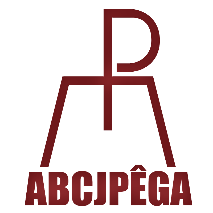 ASSOCIAÇÃO BRASILEIRA DOS CRIADORES DE JUMENTO PÊGA SERVIÇO DE REGISTRO GENEALÓGICOPEDIDO DE INSCRIÇÃO DE DOADOR DE SÊMENTendo em vista o nosso interesse em utilizar a inseminação artificial como método reprodutivo, em nossa propriedade, solicitamos a devida inscrição do reprodutor abaixo identificado, como doador de sêmen, conforme determina os Artigos 43 e 44 do Regulamento do SRG.Para tanto, na qualidade de proprietário, declaramos conhecer o regulamento do S.R.G. e assumimos toda a responsabilidade pelas informações prestadas.Nome do Proprietário	Número do SócioMotivo:  Reprodutor de alto nível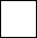 Reprodutor de interesse para preservação da linhagem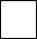 Local :		Data:	/	/		.Assinatura do proprietário:Parecer do SuperintendenteAutorizadoNão AutorizadoObsevações:	BELO HORIZONTE,	/	/			Assinatura e carimbo do superintendente do SRGNOME DO REPRODUTORNÚMERO DE REGISTRO